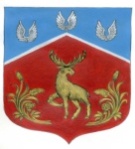 СОВЕТ ДЕПУТАТОВмуниципального образования Громовское сельское поселениемуниципального образования Приозерский муниципальный районЛенинградской областиР Е Ш Е Н И Еот  02 декабря  2016  г.                                № 85Об утверждении проекта Устава муниципального образования Громовское сельское поселение муниципального образования Приозерский муниципальный район Ленинградской области в новой редакции.Рассмотрев проект Устава муниципального образования Громовское сельское поселение муниципального образования Приозерский муниципальный район Ленинградской области Совет депутатов муниципального образования Громовское сельское поселение  Р Е Ш И Л:Утвердить проект Устава муниципального образования Громовское сельское поселение муниципального образования Приозерский муниципальный район Ленинградской области в новой редакции.Вынести данный проект Устава на публичные слушания.Опубликовать данное решение в средствах массовой информации и на официальном сайте муниципального образования Громовское сельское поселение муниципального образования Приозерский муниципальный район Ленинградской области www.admingromovo.ru.Отменить ранее принятое решение № 41 от 26.10.2015 г.Глава муниципального образования:                                              А.Д.ПокровскийС полной текстом документа можно ознакомиться  на сайте муниципального образования Громовское сельское поселение муниципального образования Приозерский муниципальный район Ленинградской области по ссылке http://admingromovo.ru/normativno-pravovie_akti/sovet_deputatov/2016/ 